Publicado en   el 25/09/2013 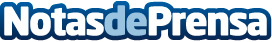 Nuevo Densia Soja: cuídate sin dejar de ayudar a tus huesosDatos de contacto:Nota de prensa publicada en: https://www.notasdeprensa.es/nuevo-densia-soja-cuidate-sin-dejar-de-ayudar Categorias: Nutrición http://www.notasdeprensa.es